Распределение учебного материала в течение года для 8 класса.*- упражнения раздела «удар по мячу головой» включается в план урока на усмотрения педагога, также рекомендуется использовать волейбольные или резиновые мячиРаздел 3. В зависимости от имеющейся инфраструктуры школы, уровня физической (технической) подготовленности учащихся, количества учащихся в классе и климатических условий региона учитель может использовать 1 задачу на уроке, а также менять и упрощать упражнения из числа имеющихся в данном разделе или использовать другие упражнения, но с учетом темы урока данного разделаПриложение 1Раздел 1 «Знания о футболе» реализуется: в процессе урока, в виде классного часа, домашнего задания,презентации, беседы, лекции, интегрированного урокаТематика занятий и требования к формируемым знаниям для 8 классаПриложение 2Раздел 2 «Способы двигательной деятельности» реализуется: в виде выполнения самостоятельных практических занятий и упражнений, а также индивидуальных теоретических занятийТемы занятий и требования к формируемым умениям для 8 классаПриложение 3В подготовительную часть занятий на этом этапе для развития координации, специальной ловкости и активной гибкости рекомендуется периодически включать беговые упражнения из Программы ФИФА 11+Примерный комплекс беговых упражнений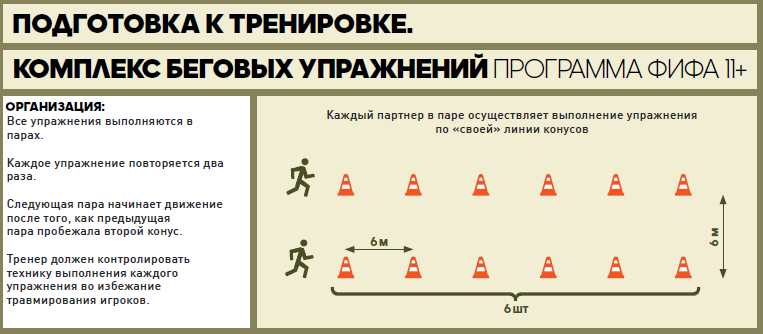 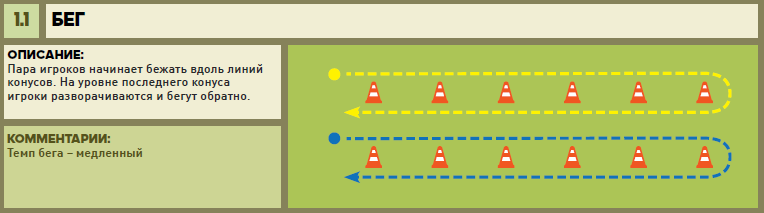 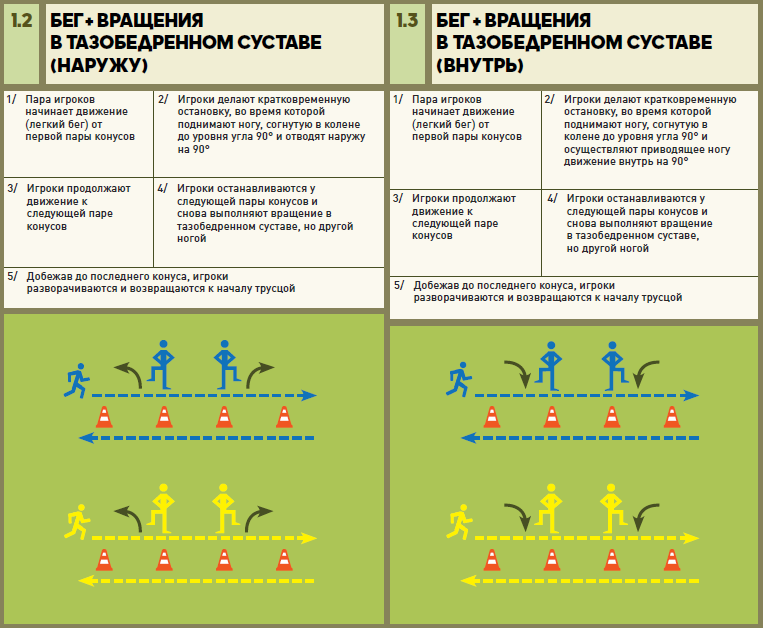 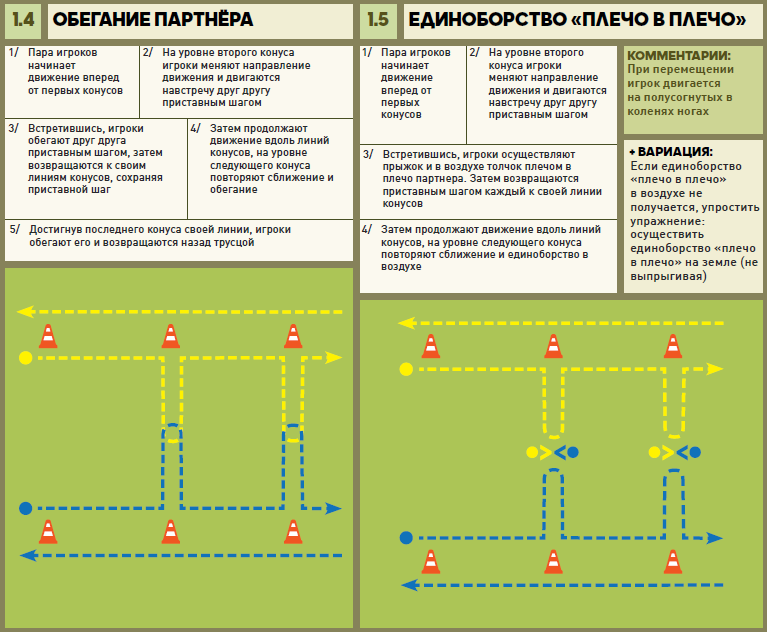 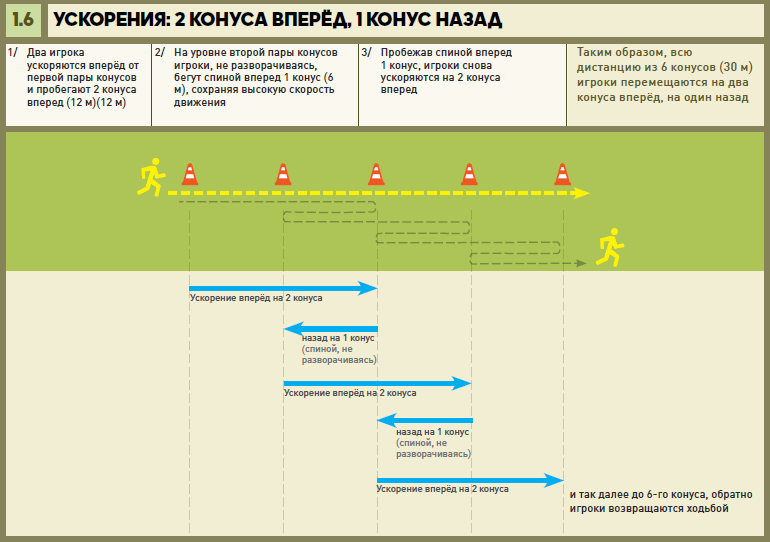 Учебно-тематическое планирование модуля «Футбол» 8 класс.*- упражнения раздела «удар по мячу головой» включается в план урока на усмотрения педагога, также рекомендуется использовать волейбольные или резиновые мячиВ зависимости от имеющейся инфраструктуры школы, уровня физической (технической) подготовленности учащихся, количества учащихся в классе и климатических условий региона учитель может реализовать один или несколько элементов содержания урока, а также менять и упрощать упражнения из числа имеющихся в данном разделе или использовать другие упражнения, но с учетом темы урока данного раздела.   Разделы, темы и виды деятельностиНомера уроков с начала года Номера уроков с начала года Номера уроков с начала года Номера уроков с начала года Номера уроков с начала года Номера уроков с начала года Номера уроков с начала года Номера уроков с начала года Номера уроков с начала года Номера уроков с начала года Номера уроков с начала года Номера уроков с начала года Номера уроков с начала года Номера уроков с начала года Номера уроков с начала года Номера уроков с начала года Номера уроков с начала года Номера уроков с начала года Номера уроков с начала года Номера уроков с начала года Номера уроков с начала года Номера уроков с начала года Номера уроков с начала года Номера уроков с начала года Номера уроков с начала года Номера уроков с начала года Номера уроков с начала года Номера уроков с начала года Номера уроков с начала года Номера уроков с начала года Номера уроков с начала года Номера уроков с начала года Номера уроков с начала года Номера уроков с начала года Разделы, темы и виды деятельности12345678910111213141516171819202122232425262728293031323334Раздел 1. Знания о футболе (приложение 1)Раздел 1. Знания о футболе (приложение 1)Раздел 1. Знания о футболе (приложение 1)Раздел 1. Знания о футболе (приложение 1)Раздел 1. Знания о футболе (приложение 1)Раздел 1. Знания о футболе (приложение 1)Раздел 1. Знания о футболе (приложение 1)Раздел 1. Знания о футболе (приложение 1)Раздел 1. Знания о футболе (приложение 1)Раздел 1. Знания о футболе (приложение 1)Раздел 1. Знания о футболе (приложение 1)Раздел 1. Знания о футболе (приложение 1)Раздел 1. Знания о футболе (приложение 1)Раздел 1. Знания о футболе (приложение 1)Раздел 1. Знания о футболе (приложение 1)Раздел 1. Знания о футболе (приложение 1)Раздел 1. Знания о футболе (приложение 1)Раздел 1. Знания о футболе (приложение 1)Раздел 1. Знания о футболе (приложение 1)Раздел 1. Знания о футболе (приложение 1)Раздел 1. Знания о футболе (приложение 1)Раздел 1. Знания о футболе (приложение 1)Раздел 1. Знания о футболе (приложение 1)Раздел 1. Знания о футболе (приложение 1)Раздел 1. Знания о футболе (приложение 1)Раздел 1. Знания о футболе (приложение 1)Раздел 1. Знания о футболе (приложение 1)Раздел 1. Знания о футболе (приложение 1)Раздел 1. Знания о футболе (приложение 1)Раздел 1. Знания о футболе (приложение 1)Раздел 1. Знания о футболе (приложение 1)Раздел 1. Знания о футболе (приложение 1)Раздел 1. Знания о футболе (приложение 1)Раздел 1. Знания о футболе (приложение 1)Раздел 1. Знания о футболе (приложение 1)Правила безопасного поведения во время занятий футболом+Правила ухода за инвентарем, спортивным оборудованием, футбольным полем+Характерные травмы футболистов, методы и меры предупреждения травматизма во время занятий+Основы правильного питания и суточного пищевого рациона футболистов+++Влияние занятий футболом на индивидуальные особенности физического развития и физической подготовленности организма++Влияние занятий футболом на укрепление здоровья, повышение функциональных возможностей основных систем организма и развитие физических качеств++Основы организации здорового образа жизни средствами футбола, методы профилактики вредных привычек и асоциального ведомого (отклоняющегося) поведения++12345678910111213141516171819202122232425262728293031323334Влияние занятий футболом на формирование положительных качеств личности человека+Методы предупреждения и нивелирования конфликтных ситуацииво время занятий футболом+Характеристика средств общей и специальной физической подготовки, применяемых в учебных занятиях с юными футболистами++++Основы обученияи выполнения различных технических приемов, тактических действий футбола и эффективность их применения во время игры+++Раздел 2. Способы двигательной (физкультурной) деятельности (приложение 2)Раздел 2. Способы двигательной (физкультурной) деятельности (приложение 2)Раздел 2. Способы двигательной (физкультурной) деятельности (приложение 2)Раздел 2. Способы двигательной (физкультурной) деятельности (приложение 2)Раздел 2. Способы двигательной (физкультурной) деятельности (приложение 2)Раздел 2. Способы двигательной (физкультурной) деятельности (приложение 2)Раздел 2. Способы двигательной (физкультурной) деятельности (приложение 2)Раздел 2. Способы двигательной (физкультурной) деятельности (приложение 2)Раздел 2. Способы двигательной (физкультурной) деятельности (приложение 2)Раздел 2. Способы двигательной (физкультурной) деятельности (приложение 2)Раздел 2. Способы двигательной (физкультурной) деятельности (приложение 2)Раздел 2. Способы двигательной (физкультурной) деятельности (приложение 2)Раздел 2. Способы двигательной (физкультурной) деятельности (приложение 2)Раздел 2. Способы двигательной (физкультурной) деятельности (приложение 2)Раздел 2. Способы двигательной (физкультурной) деятельности (приложение 2)Раздел 2. Способы двигательной (физкультурной) деятельности (приложение 2)Раздел 2. Способы двигательной (физкультурной) деятельности (приложение 2)Раздел 2. Способы двигательной (физкультурной) деятельности (приложение 2)Раздел 2. Способы двигательной (физкультурной) деятельности (приложение 2)Раздел 2. Способы двигательной (физкультурной) деятельности (приложение 2)Раздел 2. Способы двигательной (физкультурной) деятельности (приложение 2)Раздел 2. Способы двигательной (физкультурной) деятельности (приложение 2)Раздел 2. Способы двигательной (физкультурной) деятельности (приложение 2)Раздел 2. Способы двигательной (физкультурной) деятельности (приложение 2)Раздел 2. Способы двигательной (физкультурной) деятельности (приложение 2)Раздел 2. Способы двигательной (физкультурной) деятельности (приложение 2)Раздел 2. Способы двигательной (физкультурной) деятельности (приложение 2)Раздел 2. Способы двигательной (физкультурной) деятельности (приложение 2)Раздел 2. Способы двигательной (физкультурной) деятельности (приложение 2)Раздел 2. Способы двигательной (физкультурной) деятельности (приложение 2)Раздел 2. Способы двигательной (физкультурной) деятельности (приложение 2)Раздел 2. Способы двигательной (физкультурной) деятельности (приложение 2)Раздел 2. Способы двигательной (физкультурной) деятельности (приложение 2)Раздел 2. Способы двигательной (физкультурной) деятельности (приложение 2)Раздел 2. Способы двигательной (физкультурной) деятельности (приложение 2)Самоконтроль и его роль в учебной и соревновательной деятельности. Первые признаки утомления. Средства восстановления после физической нагрузки, приемы массажа и самомассажа после физической нагрузки и/или во время занятий футболом+++Контроль за физической нагрузкой, самоконтроль физического развития; анализ свои показатели и сопоставление их со среднестатистическими данными++12345678910111213141516171819202122232425262728293031323334Правила личной гигиены, требования к спортивной одежде и обуви для занятий футболом. Правила уходаза спортивным инвентарем и оборудованием+Составление индивидуальных планов (траектории роста)физической подготовленности++++План индивидуальных занятий футболом++++++Организация (с помощью учителя) и проведение общеразвивающей и специальной разминки футболиста++Индивидуальные комплексы общеразвивающих, оздоровительных и корригирующих упражнений. Закаливающие процедуры+++Организация и проведение различных частей урока, занятия, различных форм двигательной активностисо средствами футбола (игры со сверстниками)+++Организация подвижных игр и эстафет с элементами футбола+++Контрольно-тестовые упражнения по физической культуре модулю «футбол»+++++++Дневник самонаблюдения за показателями физического развития, развития физи-ческих качеств и состояния здоровья. Методика проведения наблюдения за динамикой показателей физического развития++12345678910111213141516171819202122232425262728293031323334Подбор физических упражнений для развития физических качеств футболиста. Методические принципы построения частей урока по футболу++++Раздел 3. Физическое совершенствованиеРаздел 3. Физическое совершенствованиеРаздел 3. Физическое совершенствованиеРаздел 3. Физическое совершенствованиеРаздел 3. Физическое совершенствованиеРаздел 3. Физическое совершенствованиеРаздел 3. Физическое совершенствованиеРаздел 3. Физическое совершенствованиеРаздел 3. Физическое совершенствованиеРаздел 3. Физическое совершенствованиеРаздел 3. Физическое совершенствованиеРаздел 3. Физическое совершенствованиеРаздел 3. Физическое совершенствованиеРаздел 3. Физическое совершенствованиеРаздел 3. Физическое совершенствованиеРаздел 3. Физическое совершенствованиеРаздел 3. Физическое совершенствованиеРаздел 3. Физическое совершенствованиеРаздел 3. Физическое совершенствованиеРаздел 3. Физическое совершенствованиеРаздел 3. Физическое совершенствованиеРаздел 3. Физическое совершенствованиеРаздел 3. Физическое совершенствованиеРаздел 3. Физическое совершенствованиеРаздел 3. Физическое совершенствованиеРаздел 3. Физическое совершенствованиеРаздел 3. Физическое совершенствованиеРаздел 3. Физическое совершенствованиеРаздел 3. Физическое совершенствованиеРаздел 3. Физическое совершенствованиеРаздел 3. Физическое совершенствованиеРаздел 3. Физическое совершенствованиеРаздел 3. Физическое совершенствованиеРаздел 3. Физическое совершенствованиеРаздел 3. Физическое совершенствованиеКомплекс общеразвивающих упражнений и корригирующей гимнастики с мячом (Модуль)+++Комплекс беговых упражнений и способы передвижения+++++Упражнения на координацию и частоту беговых движений в виде эстафеты+++++++++++++Подвижная игра и эстафеты специальной направленности(с элементами футбола) (Модуль)++++++++++++Индивидуальные технические приемы владения мячом. Тема 1 – Техника ведения мяча (с изменением направления движения), финтов, отбора мячаИндивидуальные технические приемы владения мячом. Тема 1 – Техника ведения мяча (с изменением направления движения), финтов, отбора мячаИндивидуальные технические приемы владения мячом. Тема 1 – Техника ведения мяча (с изменением направления движения), финтов, отбора мячаИндивидуальные технические приемы владения мячом. Тема 1 – Техника ведения мяча (с изменением направления движения), финтов, отбора мячаИндивидуальные технические приемы владения мячом. Тема 1 – Техника ведения мяча (с изменением направления движения), финтов, отбора мячаИндивидуальные технические приемы владения мячом. Тема 1 – Техника ведения мяча (с изменением направления движения), финтов, отбора мячаИндивидуальные технические приемы владения мячом. Тема 1 – Техника ведения мяча (с изменением направления движения), финтов, отбора мячаИндивидуальные технические приемы владения мячом. Тема 1 – Техника ведения мяча (с изменением направления движения), финтов, отбора мячаИндивидуальные технические приемы владения мячом. Тема 1 – Техника ведения мяча (с изменением направления движения), финтов, отбора мячаИндивидуальные технические приемы владения мячом. Тема 1 – Техника ведения мяча (с изменением направления движения), финтов, отбора мячаИндивидуальные технические приемы владения мячом. Тема 1 – Техника ведения мяча (с изменением направления движения), финтов, отбора мячаИндивидуальные технические приемы владения мячом. Тема 1 – Техника ведения мяча (с изменением направления движения), финтов, отбора мячаИндивидуальные технические приемы владения мячом. Тема 1 – Техника ведения мяча (с изменением направления движения), финтов, отбора мячаИндивидуальные технические приемы владения мячом. Тема 1 – Техника ведения мяча (с изменением направления движения), финтов, отбора мячаИндивидуальные технические приемы владения мячом. Тема 1 – Техника ведения мяча (с изменением направления движения), финтов, отбора мячаИндивидуальные технические приемы владения мячом. Тема 1 – Техника ведения мяча (с изменением направления движения), финтов, отбора мячаИндивидуальные технические приемы владения мячом. Тема 1 – Техника ведения мяча (с изменением направления движения), финтов, отбора мячаИндивидуальные технические приемы владения мячом. Тема 1 – Техника ведения мяча (с изменением направления движения), финтов, отбора мячаИндивидуальные технические приемы владения мячом. Тема 1 – Техника ведения мяча (с изменением направления движения), финтов, отбора мячаИндивидуальные технические приемы владения мячом. Тема 1 – Техника ведения мяча (с изменением направления движения), финтов, отбора мячаИндивидуальные технические приемы владения мячом. Тема 1 – Техника ведения мяча (с изменением направления движения), финтов, отбора мячаИндивидуальные технические приемы владения мячом. Тема 1 – Техника ведения мяча (с изменением направления движения), финтов, отбора мячаИндивидуальные технические приемы владения мячом. Тема 1 – Техника ведения мяча (с изменением направления движения), финтов, отбора мячаИндивидуальные технические приемы владения мячом. Тема 1 – Техника ведения мяча (с изменением направления движения), финтов, отбора мячаИндивидуальные технические приемы владения мячом. Тема 1 – Техника ведения мяча (с изменением направления движения), финтов, отбора мячаИндивидуальные технические приемы владения мячом. Тема 1 – Техника ведения мяча (с изменением направления движения), финтов, отбора мячаИндивидуальные технические приемы владения мячом. Тема 1 – Техника ведения мяча (с изменением направления движения), финтов, отбора мячаИндивидуальные технические приемы владения мячом. Тема 1 – Техника ведения мяча (с изменением направления движения), финтов, отбора мячаИндивидуальные технические приемы владения мячом. Тема 1 – Техника ведения мяча (с изменением направления движения), финтов, отбора мячаИндивидуальные технические приемы владения мячом. Тема 1 – Техника ведения мяча (с изменением направления движения), финтов, отбора мячаИндивидуальные технические приемы владения мячом. Тема 1 – Техника ведения мяча (с изменением направления движения), финтов, отбора мячаИндивидуальные технические приемы владения мячом. Тема 1 – Техника ведения мяча (с изменением направления движения), финтов, отбора мячаИндивидуальные технические приемы владения мячом. Тема 1 – Техника ведения мяча (с изменением направления движения), финтов, отбора мячаИндивидуальные технические приемы владения мячом. Тема 1 – Техника ведения мяча (с изменением направления движения), финтов, отбора мячаИндивидуальные технические приемы владения мячом. Тема 1 – Техника ведения мяча (с изменением направления движения), финтов, отбора мячаПодвижная игра «Три цвета» (улица)+++Подвижная игра «Ведение, дриблинг, финты-переход границы» (улица)+++Подвижная игра «Мосты» (улица)+++Подвижная игра «Выбивной»+++++++Подвижная игра «Салки убегающих игроков с мячом в ногах»++++Индивидуальные технические приемы владения мячом. Тема 2 – Техника передач и остановки/приема мячаИндивидуальные технические приемы владения мячом. Тема 2 – Техника передач и остановки/приема мячаИндивидуальные технические приемы владения мячом. Тема 2 – Техника передач и остановки/приема мячаИндивидуальные технические приемы владения мячом. Тема 2 – Техника передач и остановки/приема мячаИндивидуальные технические приемы владения мячом. Тема 2 – Техника передач и остановки/приема мячаИндивидуальные технические приемы владения мячом. Тема 2 – Техника передач и остановки/приема мячаИндивидуальные технические приемы владения мячом. Тема 2 – Техника передач и остановки/приема мячаИндивидуальные технические приемы владения мячом. Тема 2 – Техника передач и остановки/приема мячаИндивидуальные технические приемы владения мячом. Тема 2 – Техника передач и остановки/приема мячаИндивидуальные технические приемы владения мячом. Тема 2 – Техника передач и остановки/приема мячаИндивидуальные технические приемы владения мячом. Тема 2 – Техника передач и остановки/приема мячаИндивидуальные технические приемы владения мячом. Тема 2 – Техника передач и остановки/приема мячаИндивидуальные технические приемы владения мячом. Тема 2 – Техника передач и остановки/приема мячаИндивидуальные технические приемы владения мячом. Тема 2 – Техника передач и остановки/приема мячаИндивидуальные технические приемы владения мячом. Тема 2 – Техника передач и остановки/приема мячаИндивидуальные технические приемы владения мячом. Тема 2 – Техника передач и остановки/приема мячаИндивидуальные технические приемы владения мячом. Тема 2 – Техника передач и остановки/приема мячаИндивидуальные технические приемы владения мячом. Тема 2 – Техника передач и остановки/приема мячаИндивидуальные технические приемы владения мячом. Тема 2 – Техника передач и остановки/приема мячаИндивидуальные технические приемы владения мячом. Тема 2 – Техника передач и остановки/приема мячаИндивидуальные технические приемы владения мячом. Тема 2 – Техника передач и остановки/приема мячаИндивидуальные технические приемы владения мячом. Тема 2 – Техника передач и остановки/приема мячаИндивидуальные технические приемы владения мячом. Тема 2 – Техника передач и остановки/приема мячаИндивидуальные технические приемы владения мячом. Тема 2 – Техника передач и остановки/приема мячаИндивидуальные технические приемы владения мячом. Тема 2 – Техника передач и остановки/приема мячаИндивидуальные технические приемы владения мячом. Тема 2 – Техника передач и остановки/приема мячаИндивидуальные технические приемы владения мячом. Тема 2 – Техника передач и остановки/приема мячаИндивидуальные технические приемы владения мячом. Тема 2 – Техника передач и остановки/приема мячаИндивидуальные технические приемы владения мячом. Тема 2 – Техника передач и остановки/приема мячаИндивидуальные технические приемы владения мячом. Тема 2 – Техника передач и остановки/приема мячаИндивидуальные технические приемы владения мячом. Тема 2 – Техника передач и остановки/приема мячаИндивидуальные технические приемы владения мячом. Тема 2 – Техника передач и остановки/приема мячаИндивидуальные технические приемы владения мячом. Тема 2 – Техника передач и остановки/приема мячаИндивидуальные технические приемы владения мячом. Тема 2 – Техника передач и остановки/приема мячаИндивидуальные технические приемы владения мячом. Тема 2 – Техника передач и остановки/приема мячаПередачи и остановка мяча со сменой положения мест вперед++++12345678910111213141516171819202122232425262728293031323334«1х1 прием мяча с уходом в сторону» +++++Передача мяча в тройках через центр++++Короткие передачи в движении (в квадрате)++++Индивидуальные технические приемы владения мячом. Тема 4 – Техника ударов по мячу головой* Индивидуальные технические приемы владения мячом. Тема 4 – Техника ударов по мячу головой* Индивидуальные технические приемы владения мячом. Тема 4 – Техника ударов по мячу головой* Индивидуальные технические приемы владения мячом. Тема 4 – Техника ударов по мячу головой* Индивидуальные технические приемы владения мячом. Тема 4 – Техника ударов по мячу головой* Индивидуальные технические приемы владения мячом. Тема 4 – Техника ударов по мячу головой* Индивидуальные технические приемы владения мячом. Тема 4 – Техника ударов по мячу головой* Индивидуальные технические приемы владения мячом. Тема 4 – Техника ударов по мячу головой* Индивидуальные технические приемы владения мячом. Тема 4 – Техника ударов по мячу головой* Индивидуальные технические приемы владения мячом. Тема 4 – Техника ударов по мячу головой* Индивидуальные технические приемы владения мячом. Тема 4 – Техника ударов по мячу головой* Индивидуальные технические приемы владения мячом. Тема 4 – Техника ударов по мячу головой* Индивидуальные технические приемы владения мячом. Тема 4 – Техника ударов по мячу головой* Индивидуальные технические приемы владения мячом. Тема 4 – Техника ударов по мячу головой* Индивидуальные технические приемы владения мячом. Тема 4 – Техника ударов по мячу головой* Индивидуальные технические приемы владения мячом. Тема 4 – Техника ударов по мячу головой* Индивидуальные технические приемы владения мячом. Тема 4 – Техника ударов по мячу головой* Индивидуальные технические приемы владения мячом. Тема 4 – Техника ударов по мячу головой* Индивидуальные технические приемы владения мячом. Тема 4 – Техника ударов по мячу головой* Индивидуальные технические приемы владения мячом. Тема 4 – Техника ударов по мячу головой* Индивидуальные технические приемы владения мячом. Тема 4 – Техника ударов по мячу головой* Индивидуальные технические приемы владения мячом. Тема 4 – Техника ударов по мячу головой* Индивидуальные технические приемы владения мячом. Тема 4 – Техника ударов по мячу головой* Индивидуальные технические приемы владения мячом. Тема 4 – Техника ударов по мячу головой* Индивидуальные технические приемы владения мячом. Тема 4 – Техника ударов по мячу головой* Индивидуальные технические приемы владения мячом. Тема 4 – Техника ударов по мячу головой* Индивидуальные технические приемы владения мячом. Тема 4 – Техника ударов по мячу головой* Индивидуальные технические приемы владения мячом. Тема 4 – Техника ударов по мячу головой* Индивидуальные технические приемы владения мячом. Тема 4 – Техника ударов по мячу головой* Индивидуальные технические приемы владения мячом. Тема 4 – Техника ударов по мячу головой* Индивидуальные технические приемы владения мячом. Тема 4 – Техника ударов по мячу головой* Индивидуальные технические приемы владения мячом. Тема 4 – Техника ударов по мячу головой* Индивидуальные технические приемы владения мячом. Тема 4 – Техника ударов по мячу головой* Индивидуальные технические приемы владения мячом. Тема 4 – Техника ударов по мячу головой* Индивидуальные технические приемы владения мячом. Тема 4 – Техника ударов по мячу головой* Удары по мячу головой (стоя возле стены)+Удары по мячу головой в прыжке (без набивного мяча)++Удары по мячу головой(в колонне или в парах)++++Индивидуальные технические приемы владения мячом. Тема 4 – Техника ударов по мячу ногой, комбинацииИндивидуальные технические приемы владения мячом. Тема 4 – Техника ударов по мячу ногой, комбинацииИндивидуальные технические приемы владения мячом. Тема 4 – Техника ударов по мячу ногой, комбинацииИндивидуальные технические приемы владения мячом. Тема 4 – Техника ударов по мячу ногой, комбинацииИндивидуальные технические приемы владения мячом. Тема 4 – Техника ударов по мячу ногой, комбинацииИндивидуальные технические приемы владения мячом. Тема 4 – Техника ударов по мячу ногой, комбинацииИндивидуальные технические приемы владения мячом. Тема 4 – Техника ударов по мячу ногой, комбинацииИндивидуальные технические приемы владения мячом. Тема 4 – Техника ударов по мячу ногой, комбинацииИндивидуальные технические приемы владения мячом. Тема 4 – Техника ударов по мячу ногой, комбинацииИндивидуальные технические приемы владения мячом. Тема 4 – Техника ударов по мячу ногой, комбинацииИндивидуальные технические приемы владения мячом. Тема 4 – Техника ударов по мячу ногой, комбинацииИндивидуальные технические приемы владения мячом. Тема 4 – Техника ударов по мячу ногой, комбинацииИндивидуальные технические приемы владения мячом. Тема 4 – Техника ударов по мячу ногой, комбинацииИндивидуальные технические приемы владения мячом. Тема 4 – Техника ударов по мячу ногой, комбинацииИндивидуальные технические приемы владения мячом. Тема 4 – Техника ударов по мячу ногой, комбинацииИндивидуальные технические приемы владения мячом. Тема 4 – Техника ударов по мячу ногой, комбинацииИндивидуальные технические приемы владения мячом. Тема 4 – Техника ударов по мячу ногой, комбинацииИндивидуальные технические приемы владения мячом. Тема 4 – Техника ударов по мячу ногой, комбинацииИндивидуальные технические приемы владения мячом. Тема 4 – Техника ударов по мячу ногой, комбинацииИндивидуальные технические приемы владения мячом. Тема 4 – Техника ударов по мячу ногой, комбинацииИндивидуальные технические приемы владения мячом. Тема 4 – Техника ударов по мячу ногой, комбинацииИндивидуальные технические приемы владения мячом. Тема 4 – Техника ударов по мячу ногой, комбинацииИндивидуальные технические приемы владения мячом. Тема 4 – Техника ударов по мячу ногой, комбинацииИндивидуальные технические приемы владения мячом. Тема 4 – Техника ударов по мячу ногой, комбинацииИндивидуальные технические приемы владения мячом. Тема 4 – Техника ударов по мячу ногой, комбинацииИндивидуальные технические приемы владения мячом. Тема 4 – Техника ударов по мячу ногой, комбинацииИндивидуальные технические приемы владения мячом. Тема 4 – Техника ударов по мячу ногой, комбинацииИндивидуальные технические приемы владения мячом. Тема 4 – Техника ударов по мячу ногой, комбинацииИндивидуальные технические приемы владения мячом. Тема 4 – Техника ударов по мячу ногой, комбинацииИндивидуальные технические приемы владения мячом. Тема 4 – Техника ударов по мячу ногой, комбинацииИндивидуальные технические приемы владения мячом. Тема 4 – Техника ударов по мячу ногой, комбинацииИндивидуальные технические приемы владения мячом. Тема 4 – Техника ударов по мячу ногой, комбинацииИндивидуальные технические приемы владения мячом. Тема 4 – Техника ударов по мячу ногой, комбинацииИндивидуальные технические приемы владения мячом. Тема 4 – Техника ударов по мячу ногой, комбинацииИндивидуальные технические приемы владения мячом. Тема 4 – Техника ударов по мячу ногой, комбинацииУдары по воротам после комбинации «стенка»+++Обводка стоек, комбинация «стенка» и удар по воротам+++«2 х вратарь с ударом по воротам»+++Подвижная игра «Игра 1х1 по цветам» (улица)+++Подвижная игра «1-2-3» (улица)++Передачи в тройках и удар по воротам++Индивидуальные технические приемы владения мячом. Тема 5 – Взаимодействие, контроль мяча, единоборствоИндивидуальные технические приемы владения мячом. Тема 5 – Взаимодействие, контроль мяча, единоборствоИндивидуальные технические приемы владения мячом. Тема 5 – Взаимодействие, контроль мяча, единоборствоИндивидуальные технические приемы владения мячом. Тема 5 – Взаимодействие, контроль мяча, единоборствоИндивидуальные технические приемы владения мячом. Тема 5 – Взаимодействие, контроль мяча, единоборствоИндивидуальные технические приемы владения мячом. Тема 5 – Взаимодействие, контроль мяча, единоборствоИндивидуальные технические приемы владения мячом. Тема 5 – Взаимодействие, контроль мяча, единоборствоИндивидуальные технические приемы владения мячом. Тема 5 – Взаимодействие, контроль мяча, единоборствоИндивидуальные технические приемы владения мячом. Тема 5 – Взаимодействие, контроль мяча, единоборствоИндивидуальные технические приемы владения мячом. Тема 5 – Взаимодействие, контроль мяча, единоборствоИндивидуальные технические приемы владения мячом. Тема 5 – Взаимодействие, контроль мяча, единоборствоИндивидуальные технические приемы владения мячом. Тема 5 – Взаимодействие, контроль мяча, единоборствоИндивидуальные технические приемы владения мячом. Тема 5 – Взаимодействие, контроль мяча, единоборствоИндивидуальные технические приемы владения мячом. Тема 5 – Взаимодействие, контроль мяча, единоборствоИндивидуальные технические приемы владения мячом. Тема 5 – Взаимодействие, контроль мяча, единоборствоИндивидуальные технические приемы владения мячом. Тема 5 – Взаимодействие, контроль мяча, единоборствоИндивидуальные технические приемы владения мячом. Тема 5 – Взаимодействие, контроль мяча, единоборствоИндивидуальные технические приемы владения мячом. Тема 5 – Взаимодействие, контроль мяча, единоборствоИндивидуальные технические приемы владения мячом. Тема 5 – Взаимодействие, контроль мяча, единоборствоИндивидуальные технические приемы владения мячом. Тема 5 – Взаимодействие, контроль мяча, единоборствоИндивидуальные технические приемы владения мячом. Тема 5 – Взаимодействие, контроль мяча, единоборствоИндивидуальные технические приемы владения мячом. Тема 5 – Взаимодействие, контроль мяча, единоборствоИндивидуальные технические приемы владения мячом. Тема 5 – Взаимодействие, контроль мяча, единоборствоИндивидуальные технические приемы владения мячом. Тема 5 – Взаимодействие, контроль мяча, единоборствоИндивидуальные технические приемы владения мячом. Тема 5 – Взаимодействие, контроль мяча, единоборствоИндивидуальные технические приемы владения мячом. Тема 5 – Взаимодействие, контроль мяча, единоборствоИндивидуальные технические приемы владения мячом. Тема 5 – Взаимодействие, контроль мяча, единоборствоИндивидуальные технические приемы владения мячом. Тема 5 – Взаимодействие, контроль мяча, единоборствоИндивидуальные технические приемы владения мячом. Тема 5 – Взаимодействие, контроль мяча, единоборствоИндивидуальные технические приемы владения мячом. Тема 5 – Взаимодействие, контроль мяча, единоборствоИндивидуальные технические приемы владения мячом. Тема 5 – Взаимодействие, контроль мяча, единоборствоИндивидуальные технические приемы владения мячом. Тема 5 – Взаимодействие, контроль мяча, единоборствоИндивидуальные технические приемы владения мячом. Тема 5 – Взаимодействие, контроль мяча, единоборствоИндивидуальные технические приемы владения мячом. Тема 5 – Взаимодействие, контроль мяча, единоборствоИндивидуальные технические приемы владения мячом. Тема 5 – Взаимодействие, контроль мяча, единоборствоИгра 1х1 + вратарь (в одни ворота с завершением)+++Игра 2х1 + вратарь (в одни ворота с разными заданиями и завершением)+++Игра 2х2 + вратарь (в одни ворота с завершением)+++«Квадрат 3х1, 4х1, 4х2» (улица)++++++Игра (взаимодействие, контроль мяча)Игра (взаимодействие, контроль мяча)Игра (взаимодействие, контроль мяча)Игра (взаимодействие, контроль мяча)Игра (взаимодействие, контроль мяча)Игра (взаимодействие, контроль мяча)Игра (взаимодействие, контроль мяча)Игра (взаимодействие, контроль мяча)Игра (взаимодействие, контроль мяча)Игра (взаимодействие, контроль мяча)Игра (взаимодействие, контроль мяча)Игра (взаимодействие, контроль мяча)Игра (взаимодействие, контроль мяча)Игра (взаимодействие, контроль мяча)Игра (взаимодействие, контроль мяча)Игра (взаимодействие, контроль мяча)Игра (взаимодействие, контроль мяча)Игра (взаимодействие, контроль мяча)Игра (взаимодействие, контроль мяча)Игра (взаимодействие, контроль мяча)Игра (взаимодействие, контроль мяча)Игра (взаимодействие, контроль мяча)Игра (взаимодействие, контроль мяча)Игра (взаимодействие, контроль мяча)Игра (взаимодействие, контроль мяча)Игра (взаимодействие, контроль мяча)Игра (взаимодействие, контроль мяча)Игра (взаимодействие, контроль мяча)Игра (взаимодействие, контроль мяча)Игра (взаимодействие, контроль мяча)Игра (взаимодействие, контроль мяча)Игра (взаимодействие, контроль мяча)Игра (взаимодействие, контроль мяча)Игра (взаимодействие, контроль мяча)Игра (взаимодействие, контроль мяча)Игра 2х1 (с завершением в малые ворота)++++Игра 2х2 «Футбол» (в малые ворота)++++12345678910111213141516171819202122232425262728293031323334Игра 3х3 «Футбол» (в малые ворота)++++Игра 4х4 «Футбол» (в малые ворота)+++++Игра 4х4, 5х5, 6х6, 7х7 + вратари (в зависимости от размера футбольной площадке)+++++++++++№ТемаТребования к знаниям школьника1Правила безопасного поведения во время занятий футболомЗнать, рассказывать и соблюдать правила техники безопасности во время занятий футболом. Знать перечень спортивной одежды и обуви для занятий футболом2Правила ухода за инвентарем, спортивным оборудованием, футбольным полемЗнать и соблюдать правила ухода за инвентарем, спортивным оборудованием, футбольным полем3Характерные травмы футболистов, методы и меры предупреждения травматизма во время занятийЗнать классификацию травм, характерных для футболистов. Знать основные методы и меры предупреждения травматизма во время занятий. Выявлять факторы риска и предупреждать, по возможности нивелировать травмоопасные ситуации. Уметь оказывать первую доврачебную помощь пострадавшим во время занятий футболом (при растяжениях, кровотечениях, ушибах и ссадинах, судорогах мышц)4Основы правильного питания и суточного пищевого рациона футболистовЗнать основы формирования сбалансированного питания и суточного пищевого рациона футболистов. Составлять рацион питания, необходимый для нормального развития и роста организма5Влияние занятий футболом на индивидуальные особенности физического развития и физической подготовленности организмаЗнать, раскрывать и анализировать значение влияния занятий футболом на индивидуальные особенности физического развития и физической подготовленности организма6Влияние занятий футболом на укрепление здоровья, повышение функциональных возможностей основных систем организма и развитие физических качествЗнать, раскрывать и анализировать значение занятий футболом на укрепление здоровья, повышение функциональных возможностей основных систем организма и развитие физических качеств7Основы организации здорового образа жизни средствами футбола, методы профилактики вредных привычек и асоциального ведомого (отклоняющегося) поведенияЗнать и соблюдать основы организации здорового образа жизни средствами футбола. Приобщать друзей, сверстников и близких к соблюдению принципов здорового образа жизни. Знать и раскрывать методы профилактики вредных привычек и асоциального ведомого (отклоняющегося) поведения8Влияние занятий футболом на формирование положительных качеств личности человекаЗнать, раскрывать и анализировать значение занятий футболом на формирование положительных качеств личности человека (воли, смелости, трудолюбия, честности, сознательности, выдержки, решительности, настойчивости, этических норм поведения)9Методы предупреждения и нивелирования конфликтных ситуации во время занятий футболомЗнать методы предупреждения и нивелирования конфликтных ситуации во время занятий футболом. Уметь решать спорные и проблемные ситуации во время занятий, игр, соревновательной и досуговой деятельности10Характеристика средств общей и специальной физической подготовки, применяемых в учебных занятиях с юными футболистамиХарактеризовать средства общей и специальной физической подготовки, применяемые в учебных занятиях с юными футболистами. Использовать знания в составлении индивидуальных комплексов по общей и специальной подготовке11Основы обучения и выполнения различных технических приемов, тактических действий футбола и эффективность их применения во время игрыХарактеризовать основные методы обучения техническим приемам, тактическим действиям футбола, отмечать место, время и эффективность применения в игре№ТемаТребования к умениям школьника1Самоконтроль и его роль в учебной и соревновательной деятельности. Первые признаки утомления. Средства восстановления после физической нагрузки, приемы массажа и самомассажа после физической нагрузки и/или во время занятий футболомПрименять правила самоконтроля в учебной и соревновательной деятельности.Формулировать роль самоконтроля в учебной и соревновательной деятельности.Знать первые признаки утомления. Знать и применять средства и методы восстановления организма после физической нагрузки2Контроль за физической нагрузкой, самоконтроль физического развития; анализ свои показатели и сопоставление их со среднестатистическими даннымиОсуществлять контроль за физической нагрузкой, контролировать физическое развитие (дневник самоконтроля) анализировать показатели и сопоставлять со среднестатистическими3Правила личной гигиены, требования к спортивной одежде и обуви для занятий футболом. Правила ухода за спортивным инвентарем и оборудованиемЗнать и соблюдать правила личной гигиены. Уметь подбирать спортивную одежду и обувь для занятий футболом4Составление индивидуальных планов (траектории роста) физической подготовленностиСоставлять с помощью учителя план развития физических качеств (индивидуальная траектория роста). Соблюдать и выполнять плановые мероприятия по повышению уровня физических кондиций5План индивидуальных занятий футболомПроектирование (с помощью учителя) плана индивидуальных занятий футболом, организация и проведение самостоятельных занятий по индивидуальному плану, выполнять плановые упражнения и задания, анализировать достигнутые результаты6Организация (с помощью учителя) и проведение общеразвивающей и специальной разминки футболистаПроектирование (с помощью учителя), организация и проведение общеразвивающей и специальной разминки футболиста; применять во время самостоятельных занятий футболом7Индивидуальные комплексы общеразвивающих, оздоровительных и корригирующих упражнений. Закаливающие процедурыСоставлять и выполнять комплексы общеразвивающих, оздоровительных и корригирующих упражнений. Проводить закаливающие процедуры8Организация и проведение различных частей урока, занятия, различных форм двигательной активности со средствами футбола (игры со сверстниками)Организовывать и проводить различные части урока в качестве помощника учителя.Организовывать самостоятельно и принимать участие со сверстниками в различных играх с элементами футбола9Организация подвижных игр и эстафет с элементами футболаСамостоятельно организовывать проводить подвижные игры, эстафеты с элементами футбола, соблюдать правила подвижных игр и эстафет, преодолевать трудности в ходе спортивной борьбы, управлять своими эмоциями, проявлять культуру общения и взаимодействия в процессе игровой и соревновательной деятельности по футболу10Контрольно-тестовые упражнения по физической культуре модулю «футбол»Выполнять контрольно-тестовые упражнения по общей, специальной и технической подготовке. Проявлять физические способности (качества) при выполнении контрольно-тестовых упражнений по физической культуре модулю «футбол».Оценивать показатели физической подготовленности, анализировать результаты, сопоставлять со среднестатистическими показателями с учетом возраста и гендерной принадлежности. Проводить тестирование уровня физической подготовленности в футболе со сверстниками11Дневник самонаблюдения за показателями физического развития, развития физических качеств и состояния здоровья. Методика проведения наблюдения за динамикой показателей физического развитияЗаполнять дневник самонаблюдения за показателями физического развития, развития физических качеств и состояния здоровья. Использовать и проводить методику наблюдения за динамикой показателей физического развития. Объективно оценивать показатели своего физического развития, развития физических качеств и состояния здоровья12Подбор физических упражнений для развития физических качеств футболиста. Методические принципы построения частей урока (занятия) по футболуУметь составить и применять комплексы упражнений для развития физических качеств футболиста. Использовать методические принципы построения частей урока (занятия) по футболу во время самостоятельных занятий футболом и досуговой деятельности со сверстниками№Тема занятияЭлементы содержанияТребования к уровню подготовки обучающихся1Техника ведения мяча, финты и удар по мячу ногойПравила безопасного поведения во время занятий футболом. Подвижная игра «Ведение, дриблинг, финты-переход границы». Упражнение «Удар по ворота после комбинации «Стенка». Игра 4х4, 5х5, 6х6, 7х7 + вратари (в зависимости от размера футбольной площадки). Знать, рассказывать и соблюдать правила техники безопасности во время занятий футболом. Знать перечень спортивной одежды и обуви для занятий футболом. Выполнять ведение мяча, финты и удар по мячу ногой. 2Техника ведения мяча и удар по мячу ногойПравила личной гигиены, требования к спортивной одежде и обуви для занятий футболом. Правила ухода за спортивным инвентарем и оборудованием. Дневник самонаблюдения. Подвижная игра «Три цвета». Комплекс беговых упражнений и способы передвижения. Упражнение «Удар по ворота после комбинации «Стенка». Упражнение «Квадрат 3х1, 4х1, 4х2». Знать и соблюдать правила личной гигиены. Уметь подбирать спортивную одежду и обувь для занятий футболом. Заполнять дневник самонаблюдения. Выполнять ведение мяча и удар по мячу ногой. 3Техника ведения мяча, финты и удар по мячу ногой Правила ухода за инвентарем, спортивным оборудованием, футбольным полем. Подбор физических упражнений. Упражнения на частоту беговых движений в виде эстафеты. Подвижная игра «Мосты». Упражнение «Обвод стоек, комбинация «Стенка» и удар по воротам». Игра 4х4, 5х5, 6х6, 7х7 + вратари (в зависимости от размера футбольной площадки).Знать и соблюдать правила ухода за инвентарем, спортивным оборудованием, футбольным полем. Уметь составить и применять комплексы упражнений для развития физических качеств футболиста. Выполнять ведение мяча, финты и удар по мячу ногой.4Техника ведения мяча и удар по мячу ногойОсновы правильного питания и суточного пищевого рациона футболистов. Самоконтроль и его роль в учебной и соревновательной деятельности. Комплекс упражнений на координацию и гибкость с футбольным мячом. Подвижная игра «Три цвета». Упражнение «Удар по ворота после комбинации «Стенка». Упражнение «Квадрат 3х1, 4х1, 4х2». Знать основы формирования сбалансированного питания и суточного пищевого рациона футболистов. Применять правила самоконтроля в учебной и соревновательной деятельности. Выполнять ведение мяча и удар по мячу ногой.
5Техника ведения мяча, финты и удар по мячу ногойВлияние занятий футболом на индивидуальные особенности физического развития и физической подготовленности организма. Комплекс беговых упражнений и способы передвижения. Подвижная игра «Ведение, дриблинг, финты-переход границы». Упражнение «Обвод стоек, комбинация «Стенка» и удар по воротам». Игра 4х4, 5х5, 6х6, 7х7 + вратари (в зависимости от размера футбольной площадки).Знать, раскрывать и анализировать значение влияния занятий футболом на индивидуальные особенности физического развития и физической подготовленности организма. Выполнять ведение мяча, финты и удар по мячу ногой.6Техника ведения мяча и удар по мячу ногойХарактерные травмы футболистов, методы и меры предупреждения травматизма во время занятий. Подвижная игра «Мосты». Эстафета с элементами футбола. Упражнение «Обвод стоек, комбинация «Стенка» и удар по воротам». Упражнение «Квадрат 3х1, 4х1, 4х2». Контрольно-тестовое упражнение (комбинация с ударом по воротам и бег 30 м.).  Знать классификацию травм, характерных для футболистов. Знать основные методы и меры предупреждения травматизма во время занятий. Выполнять контрольно-тестовые упражнения.  7Техника ведения мяча и удар по мячу ногойПлан индивидуальных занятий футболом. Упражнения на частоту беговых движений в виде эстафеты. Подвижная игра «Три цвета». Упражнение «2 х вратарь с ударом по воротам». Игра 4х4, 5х5, 6х6, 7х7 + вратари (в зависимости от размера футбольной площадки).Проектирование (с помощью учителя) плана индивидуальных занятий футболом, организация и проведение самостоятельных занятий по индивидуальному плану, выполнять плановые упражнения и задания, анализировать достигнутые результаты. Выполнять ведение мяча и удар по мячу ногой.8Техника ведения мяча, финты и удар по мячу ногойОрганизация подвижных игр и эстафет с элементами футбола.  Подвижная игра «Ведение, дриблинг, финты-переход границы». Комплекс беговых упражнений и способы передвижения. Упражнение «2 х вратарь с ударом по воротам». Игра 4х4, 5х5, 6х6, 7х7 + вратари (в зависимости от размера футбольной площадки).Самостоятельно организовывать проводить подвижные игры, эстафеты с элементами футбола. Выполнять ведение мяча, финты и удар по мячу ногой.9Техника ведения мяча и удар по мячу ногойОсновы правильного питания и суточного пищевого рациона футболистов. Подвижная игра «Квадрат по парам». Подвижная игра «Мост». Упражнение «2 х вратарь с ударом по воротам». Игра 4х4, 5х5, 6х6, 7х7 + вратари (в зависимости от размера футбольной площадки).Знать основы формирования сбалансированного питания и суточного пищевого рациона футболистов. Составлять рацион питания, необходимый для нормального развития и роста организма. Выполнять ведение мяча и удар по мячу ногой.
10Техника ведения, передачи и остановка мячаВлияние занятий футболом на укрепление здоровья, повышение функциональных возможностей основных систем организма и развитие физических качеств. Контроль за физической нагрузкой, самоконтроль физического развития. Комплекс упражнений на координацию и гибкость с футбольным мячом. Подвижная игра «Выбивной». Упражнение «Передачи и остановка мяча со сменой положения мест вперед». Игра 2х1 (с завершением в малые ворота). Знать, раскрывать и анализировать значение занятий футболом на укрепление здоровья, повышение функциональных возможностей основных систем организма и развитие физических качеств. Осуществлять контроль за физической нагрузкой, контролировать физическое развитие. Выполнять ведение, передачи и остановку мяча.  11Техника ведения мяча и финты.  Техника передача и прием мячаОсновы организации здорового образа жизни средствами футбола, методы профилактики вредных привычек и асоциального ведомого (отклоняющегося) поведения. Комплекс общеразвивающих упражнений с футбольным мячом. Подвижная игра «Салки убегающих игроков с мячом в ногах». Упражнение «1х1 прием мяча с уходом в сторону». Игра 2х2 (малые ворота). Контрольно-тестовое упражнение (ведение мяча и финты). Знать и соблюдать основы организации здорового образа жизни средствами футбола. Выполнять передачи и прием мяча. Выполнять контрольно-тестовое упражнение. 12Техника ведения и передачи мяча в движенииСоставление индивидуальных планов (траектории роста) физической подготовленности. Упражнения на частоту беговых движений в виде эстафеты. Подвижная игра «Выбивной». Упражнение «Передача мяча в тройках через центр». Игра 3х3 (малые ворота). Знать и соблюдать правила ухода за инвентарем и оборудованием. Формулировать необходимость ухода за спортивным инвентарем. Выполнять передачи мяча в движении. 13Техника ведения и передачи мяча в движенииПлан индивидуальных занятий футболом. Подвижная игра «Салки убегающих игроков с мячом в ногах». Эстафета с элементами футбола. Упражнение «Короткие передачи в движении (в квадрате)». Игра 4х4 (малые ворота). Проектирование (с помощью учителя) плана индивидуальных занятий футболом, организация и проведение самостоятельных занятий по индивидуальному плану. Выполнять ведение и передачи мяча в движении. 14Техника передачи и остановки мяча Самоконтроль и его роль в учебной и соревновательной деятельности. Первые признаки утомления. Комплекс упражнений на координацию и гибкость с футбольным мячом. Подвижная игра «Выбивной». Упражнение «Передачи и остановка мяча со сменой положения мест вперед». Игра 2х1 (с завершением в малые ворота). Применять правила самоконтроля в учебной и соревновательной деятельности. Знать первые признаки утомления. Выполнять передачу и остановку мяча. 15Техника передачи и приема мячаВлияние занятий футболом на укрепление здоровья, повышение функциональных возможностей основных систем организма и развитие физических качеств. Подвижная игра «Салки убегающих игроков с мячом в ногах». Упражнения на частоту беговых движений в виде эстафеты. Упражнение «1х1 прием мяча с уходом в сторону». Игра 2х2 (малые ворота). Контрольно-тестовое упражнение (прыжок в длину с места).  Знать, раскрывать и анализировать значение занятий футболом на укрепление здоровья, повышение функциональных возможностей основных систем организма и развитие физических качеств. Выполнять передачу и прием мяча. Выполнять контрольно-тестовое упражнение. 16Техника передачи мяча в движенииСоставление индивидуальных планов (траектории роста) физической подготовленности. Подбор физических упражнений для развития физических качеств футболиста. П. игра «Зеркало». П. игра «Выбивной». Упражнение «Передача мяча в тройках через центр». Игра 3х3 (малые ворота).Знать и соблюдать правила ухода за инвентарем и оборудованием. Формулировать необходимость ухода за спортивным инвентарем. Уметь составить и применять комплексы упражнений для развития физических качеств футболиста. Выполнять передачи мяча в движении.17Техника передачи мяча в движенииВлияние занятий футболом на индивидуальные особенности физического развития и физической подготовленности организма. План индивидуальных занятий футболом. Подвижная игра «Выбивной». Эстафета с элементами футбола. Упражнение «Короткие передачи в движении (в квадрате)». Игра 4х4 (малые ворота). Знать, раскрывать и анализировать значение влияния занятий футболом на индивидуальные особенности физического развития и физической подготовленности организма. Проектирование (с помощью учителя) плана индивидуальных занятий футболом. Выполнять передачи мяча в движении. 18Техника передачи и остановка мячаХарактеристика средств общей и специальной физической подготовки, применяемых в учебных занятиях с юными футболистами. Комплекс общеразвивающих упражнений с футбольным мячом. Подвижная игра «Салки убегающих игроков с мячом в ногах». Упражнение «Передачи и остановка мяча со сменой положения мест вперед». Игра 2х1 (с завершением в малые ворота). Характеризовать средства общей и специальной физической подготовки, применяемые в учебных занятиях с юными футболистами. Выполнять передачу и остановку мяча. 19Техника передачи и прием мячаСамоконтроль и его роль в учебной и соревновательной деятельности. Первые признаки утомления. Комплекс упражнений на координацию и гибкость с футбольным мячом.  Подвижная игра «Выбивной». Упражнение «1х1 прием мяча с уходом в сторону». Игра 2х2 (малые ворота).Применять правила самоконтроля в учебной и соревновательной деятельности. Знать и применять средства и методы восстановления организма после физической нагрузки. Выполнять передачу и прием мяча.20Техника передачи и прием мячаОсновы организации здорового образа жизни средствами футбола, методы профилактики вредных привычек и асоциального ведомого (отклоняющегося) поведения. Подвижная игра «Салки убегающих игроков с мячом в ногах». Упражнения на частоту беговых движений в виде эстафеты. Упражнение «Передача мяча в тройках через центр». Игра 3х3 (малые ворота). Контрольно-тестовые упражнения (передача и прием мяча).  Знать и соблюдать основы организации здорового образа жизни средствами футбола. Выполнять контрольно-тестовое упражнение. 21Техника удара по мячу головой (обучение) *Составление индивидуальных планов (траектории роста) физической подготовленности. Подвижная игра «Вышибалы в кругу». Упражнение «Короткие передачи в движении (в квадрате)». Упражнение «Удар по мячу головой (стоя возле стены)». Игра 4х4 (малые ворота). Знать и соблюдать правила ухода за инвентарем и оборудованием. Выполнять удары по мячу головой. 22Техника удара по мячу головой *Основы правильного питания и суточного пищевого рациона футболистов. План индивидуальных занятий футболом. Эстафета с элементами футбола. Упражнение «Передачи и остановка мяча со сменой положения мест вперед». Упражнение «Удар по мячу головой в прыжке (без набивного мяча)». Игра 2х1 (с завершением в малые ворота). Знать основы формирования сбалансированного питания и суточного пищевого рациона футболистов. Проектирование (с помощью учителя) плана индивидуальных занятий футболом. Выполнять удары по мячу головой.  23Техника удара по мячу головой *Характеристика средств общей и специальной физической подготовки, применяемых в учебных занятиях с юными футболистами. Упражнение «1х1 прием мяча с уходом в сторону». Упражнение «Удар по мячу головой в прыжке (без набивного мяча)». Упражнение «Удар по мячу головой (в колонне или в парах)». Игра 2х2 (малые ворота). Характеризовать средства общей и специальной физической подготовки, применяемые в учебных занятиях с юными футболистами. Использовать знания в составлении индивидуальных комплексов по общей и специальной подготовке. Организация и проведение общеразвивающей и специальной разминки футболиста; применять во время самостоятельных занятий футболом. Выполнять удары по мячу головой.  24Техника удара по мячу головой *Основы обучения и выполнения различных технических приемов, тактических действий футбола и эффективность их применения во время игры. Комплекс общеразвивающих упражнений с футбольным мячом. Упражнение «Передача мяча в тройках через центр». Упражнение «Удар по мячу головой (в колонне или в парах)». Игра 3х3 (малые ворота). Характеризовать основные методы обучения техническим приемам, тактическим действиям футбола, отмечать место, время и эффективность применения в игре. Составлять и выполнять комплексы общеразвивающих, оздоровительных и корригирующих упражнений. Выполнять удары по мячу головой.  25Техника удара по мячу головой *Дневник самонаблюдения за показателями физического развития, развития физических качеств и состояния здоровья. Упражнения на частоту беговых движений в виде эстафеты. Упражнение «Короткие передачи в движении (в квадрате)». Упражнение «Удар по мячу головой (в колонне или в парах)». Игра 4х4 (малые ворота). Контрольно-тестовые упражнения (удар по мячу головой). Заполнять дневник самонаблюдения за показателями физического развития, развития физических качеств и состояния здоровья. Выполнять контрольно-тестовые упражнения. 26Техника удара по мячу головой *Влияние занятий футболом на укрепление здоровья, повышение функциональных возможностей основных систем организма и развитие физических качеств. Комплекс упражнений на координацию и гибкость с футбольным мячом. Подвижная игра «Выбивной». Упражнение «Удар по мячу головой (в колонне или в парах)». Игра 4х4 (малые ворота). Знать, раскрывать и анализировать значение занятий футболом на укрепление здоровья, повышение функциональных возможностей основных систем организма и развитие физических качеств. Составлять индивидуальные планы физической подготовки. Выполнять удары по мячу головой.  27Взаимодействие, контроль мяча План индивидуальных занятий футболом. Подвижная игра «Зеркало». Подвижная игра «Игра 1х1 по цветам». Игра 1х1 + вратарь (в одни ворота с завершением). Упражнение «Квадрат 3х1, 4х1, 4х2». Проектирование (с помощью учителя) плана индивидуальных занятий футболом, проведение самостоятельных занятий по индивидуальному плану. Уметь взаимодействовать с партнерами и контролировать мяч.28Взаимодействие и контроль мячаОрганизация и проведение различных частей урока, занятия, различных форм двигательной активности со средствами футбола. Подвижная игра «Игра 1х1 по цветам». Комплекс беговых упражнений и способы передвижения. Игра 1х1 + вратарь (в одни ворота с завершением). Игра 4х4, 5х5, 6х6, 7х7 + вратари.  Организовывать самостоятельно и принимать участие со сверстниками в различных играх с элементами футбола. Уметь взаимодействовать с партнерами и контролировать мяч.29Взаимодействие и контроль мячаМетоды предупреждения и нивелирования конфликтных ситуации во время занятий футболом. Подвижная игра «1-2-3». Эстафета с элементами футбола. Игра 2х1 + вратарь (в одни ворота с разными заданиями и завершением).  Упражнение «Квадрат 3х1, 4х1, 4х2». Контрольно-тестовое упражнение (челночный бег). Знать методы предупреждения и нивелирования конфликтных ситуации во время занятий футболом. Уметь решать спорные и проблемные ситуации во время занятий, игр, соревновательной и досуговой деятельности. Уметь взаимодействовать с партнерами и контролировать мяч. Выполнять контрольно-тестовое упражнение. 30Взаимодействие и контроль мячаОсновы обучения и выполнения различных технических приемов, тактических действий футбола и эффективность их применения во время игры. Подвижная игра «Игра 1х1 по цветам». Упражнения на частоту беговых движений в виде эстафеты. Игра 1х1 + вратарь (в одни ворота с завершением). Игра 4х4, 5х5, 6х6, 7х7 + вратари.  Характеризовать основные методы обучения техническим приемам, тактическим действиям футбола, отмечать место, время и эффективность применения в игре. Уметь взаимодействовать с партнерами и контролировать мяч.31Взаимодействие и контроль мячаКонтроль за физической нагрузкой, самоконтроль физического развития; анализ свои показатели и сопоставление их со среднестатистическими данными. Подвижная игра «Дом». Подвижная игра «1-2-3». Игра 2х1 + вратарь (в одни ворота с разными заданиями и завершением). Игра 4х4, 5х5, 6х6, 7х7 + вратари. Осуществлять контроль за физической нагрузкой, контролировать физическое развитие (дневник самоконтроля) анализировать показатели и сопоставлять со среднестатистическими.  Уметь взаимодействовать с партнерами и контролировать мяч.32Взаимодействие и контроль мячаХарактеристика средств общей и специальной физической подготовки, применяемых в учебных занятиях с юными футболистами. Комплекс беговых упражнений и способы передвижения. Упражнение «Передачи в тройках и удар по воротам». Игра 2х2 + вратарь (в одни ворота с завершением). Игра 4х4, 5х5, 6х6, 7х7 + вратари. Характеризовать средства общей и специальной физической подготовки, применяемые в учебных занятиях с юными футболистами. Уметь взаимодействовать с партнерами и контролировать мяч.33Взаимодействие и контроль мячаОсновы обучения и выполнения различных технических приемов, тактических действий футбола и эффективность их применения во время игры. Эстафета с элементами футбола. Игра 2х1 + вратарь (в одни ворота с разными заданиями и завершением). Упражнение «Квадрат 3х1, 4х1, 4х2». Контрольно-тестовое упражнение (взаимодействие и контроль мяча). Характеризовать основные методы обучения техническим приемам, тактическим действиям футбола, отмечать место, время и эффективность применения в игре. Выполнять контрольно-тестовые упражнения. 34Взаимодействие и контроль мячаОрганизация различных частей урока. Упражнения на частоту беговых движений в виде эстафеты. Упражнение «Передачи в тройках и удар по воротам». Игра 2х2 + вратарь (в одни ворота с завершением). Игра 4х4, 5х5, 6х6, 7х7 + вратари. Организовывать самостоятельно и принимать участие со сверстниками в различных играх с элементами футбола. Уметь взаимодействовать с партнерами и контролировать мяч.